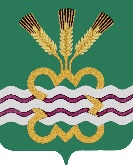 ГЛАВА МУНИЦИПАЛЬНОГО ОБРАЗОВАНИЯ«КАМЕНСКИЙ ГОРОДСКОЙ ОКРУГ»ПОСТАНОВЛЕНИЕ26.09.2023						                                             № 1824п. МартюшО внесении изменений в состав комиссии по координации работы по противодействию коррупции в муниципальном образовании «Каменский городской округ», утвержденный постановлением Главы Каменского городского округа от 14.03.2019 года № 554 (в редакции постановления Главы от 28.06.2019 года № 1246, 05.12.2019 года № 2247, 30.06.2021 года № 1123, 07.10.2021 года № 1701, 10.03.2022 года № 385, 07.09.2022 года № 1941)В связи с досрочным прекращением полномочий Главы Каменского городского округа по собственному желанию Белоусова С.А., руководствуясь Уставом Каменского городского округа, решением Думы Каменского городского округа от 21.09.2023 года № 263 «О досрочном прекращении полномочий Главы муниципального образования «Каменский городской округ» в связи с отставкой по собственному желанию»ПОСТАНОВЛЯЮ:1. Внести в состав комиссии по координации работы по противодействию коррупции в муниципальном образовании «Каменский городской округ, утвержденный постановлением Главы Каменского городского округа от 14.03.2019 года № 554 (в редакции постановления Главы от 28.06.2019 года № 1246, от 05.12.2019 года № 2247, 30.06.2021 года № 1123, 07.10.2021 года № 1701, 10.03.2022 года № 385, 07.09.2022 года № 1941) следующие изменения:1.1. слова «Белоусов Сергей Александрович - Глава Каменского городского округа, председатель комиссии» заменить словами «Кошкаров Алексей Юрьевич – исполняющий обязанности Главы Каменского городского округа, председатель комиссии».2. Настоящее постановление вступает в силу со дня его подписания.3. Разместить настоящее постановление на официальном сайте муниципального образования «Каменский городской округ».4. Контроль исполнения настоящего постановления оставляю за собой.И.о. Главы городского округа					А.Ю. Кошкаров 